Pressemitteilung 04 | 22Halver, 22. März 2022 – Der Anschlusstechnikspezialist ESCHA hat ein neues und umfassendes Produktportfolio mit umspritzten Steckverbindern in Deutsch-DT-Bauform entwickelt. Die Rechteck-Steckverbinder eignen sich insbesondere für Anwendungsfelder im Bereich der Land- und Baumaschinen, Einsatzfahrzeuge sowie der Transportindustrie und den dort vorherrschenden extremen Umweltbedingungen und Belastungen. Die neue Produktfamilie ist ab sofort erhältlich und steht bereits zur Markteinführung in den typischen 2-, 4- und 6-poligen Ausführungen als Stecker- und Buchsen-Variante zur Verfügung. In Kombination mit der exklusiv bei ESCHA erhältlichen PUR-Leitung namens «S370» werden die neuen Steckverbinder in Deutsch-DT-Bauform zu wahren Alleskönnern. Im Agrarsektor und Nutzfahrzeugbereich werden außergewöhnlich hohe Ansprüche an die Anschlusstechnik gestellt. Die Umweltbedingungen und alltäglichen Belastungen sind besonders herausfordernd. Auch in dieser Branche geht der Trend weg von der händischen Konfektionierung zu umspritzter und sofort einsatzfähiger Anschlusstechnik. Die Vorteile dieser Lösung liegen auf der Hand: Weniger Fehleranfälligkeit sowie eine schnellere, zuverlässigere und kostengünstigere Verdrahtung. Die neue Produktfamilie in Deutsch-DT-Bauform von ESCHA vereint die beschriebenen Vorteile in einem Produkt. Zudem greift sie nicht wie bisher marktüblich auf konfektionierbare Komponenten zurück, sondern bietet eine von Grund auf bei ESCHA entwickelte One-Shot-Lösung. Zudem werden lange Lieferketten vermieden und eine hohe Verfügbarkeit sichergestellt.Hohe VariantenvielfaltZum Marktstart umfasst die Produktfamilie Anschlussleitungen mit offenem Kabelende sowie Verbindungsleitungen mit angespritzten Steckverbindern in Deutsch-DT-Bauform an der B-Seite. Wie bei ESCHA üblich, sind auf Kundenwunsch unterschiedliche Modifikationsoptionen möglich, wie zum Beispiel Verbindungsleitungen Deutsch-DT auf M12-Steckverbinder. Durch diese Variantenvielfalt ersetzen die umspritzen Steckverbinder in Deutsch-DT-Bauform nicht nur die bisher vorrangig eingesetzten konfektionierbaren Varianten, sie bieten darüber hinaus eine kompakte Alternative zu Ventilsteckverbindern.Optional können die DT-Steckverbinder mit einem Gewindeabgang für Schutzschläuche ausgestattet werden. Die Schutzschläuche bieten zusätzlichen Schutz gegen Steinschlag und grobe Verschmutzungen im Außenbereich. Alle Produkte erfüllen die hohen Anforderungen der Schutzklassen IP67, IP68 und IP69. Die angespritzte Entriegelungslasche verhindert ein ungewolltes Trennen der Steckverbindung unter Last und erhöht die Sicherheit. Ein ebenfalls angespritzter Schwalbenschwanz dient zur Befestigung. Als passendes Originalzubehör können farbliche Kennzeichnungsringe bestellt werden, die die Übersichtlichkeit in der Applikation erhöhen. Komplettes Programm für «Mobile Automation»Neben den neuen Steckverbindern in Deutsch-DT-Bauform bietet ESCHA schon seit längerem M12-Steckverbinder mit Kunststoffüberwurf an. Diese eignen sich ebenfalls insbesondere für anspruchsvolle Applikationen im Agrarsektor und im Nutzfahrzeugbereich. Aufgrund ihrer Robustheit bieten Sie eine kostengünstige Alternative zu Überwürfen aus Edelstahl. Der Kunststoff hält nicht nur extremen Temperaturschwankungen von -30°C bis +90°C stand, er verfügt zusätzlich über UV-Stabilisatoren, wodurch er weder porös noch spröde wird. Zudem lässt er sich ganz einfach von Verschmutzungen mit Dreckwasser, Matsch oder Öl befreien. Durch ihr einzigartiges Design können die Kunststoffüberwürfe mit der Hand oder mit einem Drehmomentschlüssel angezogen werden. Anschließend erfüllen sie ebenfalls die Dichtigkeitsanforderungen nach IP67, IP68 und IP69. Die Kunststoffüberwürfe sind in Schwarz, Grau, Rot oder Blau erhältlich, wodurch sich die Steckverbinder ganz einfach markieren und zuordnen lassen.Bilder | Bildunterschriften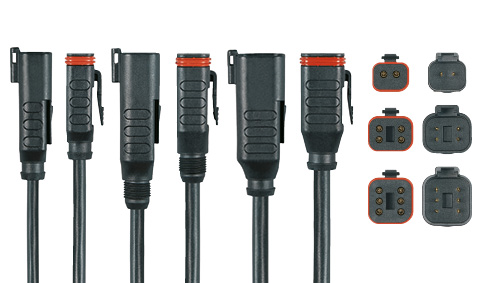 UnternehmensinformationDie ESCHA Gruppe ist ein führender Anbieter im Bereich der industriellen Anschlusstechnik. Seit über 35 Jahren entwickelt und produziert das Familienunternehmen innovative Produktneuheiten, die Dynamik in den Markt für Automatisierungskomponenten bringen. Auf Basis seiner Standardprodukte konzipiert das Unternehmen kundenspezifische Anschlusstechnik und individuelle Sonderlösungen. Mit weltweit rund 840 Mitarbeitern sowie einer hohen Entwicklungs- und Fertigungstiefe baut ESCHA sein Produktportfolio stetig, unabhängig und flexibel aus. Die Unternehmensgruppe erwirtschaftete 2021 einen konsolidierten Umsatz von rund 87 Mio. Euro. Durch Fertigungsstätten in Deutschland, Tschechien, Ungarn und China sowie Lizenzfertigungen in den USA und Mexiko garantiert ESCHA eine globale Verfügbarkeit und gleichbleibend hohe Qualität seiner Produkte.Leserkontakt Deutschland			Leserkontakt ÖsterreichESCHA GmbH & Co. KG				ESCHA GmbH & Co. KG Elberfelder Straße 32 | 58553 Halver			Elberfelder Straße 32 | 58553 HalverTelefon: +49 2353 708-800				Telefon: +49 2353 708-800Fax: +49 2353 708-8410				Fax: +49 2353 708-8410Internet: www.escha.net				Internet: www.escha.netE-Mail: info@escha.net				E-Mail: info.austria@escha.netPressekontaktESCHA GmbH & Co. KGDipl.-Medienökonom Florian SchnellLeitung MarketingElberfelder Straße 32 | 58553 HalverTelefon: +49 2353 708-8156Mobil: +49 151 14192185E-Mail: f.schnell@escha.netRubrikProduktmeldungÜberschriftUmspritzte Steckverbinder in Deutsch-DT-BauformUntertitelUmfassendes Portfolio von ESCHADatum22. März 2022Zeichen (inkl. Leerzeichen)3.834Link für weitere Leserinfoswww.escha.net